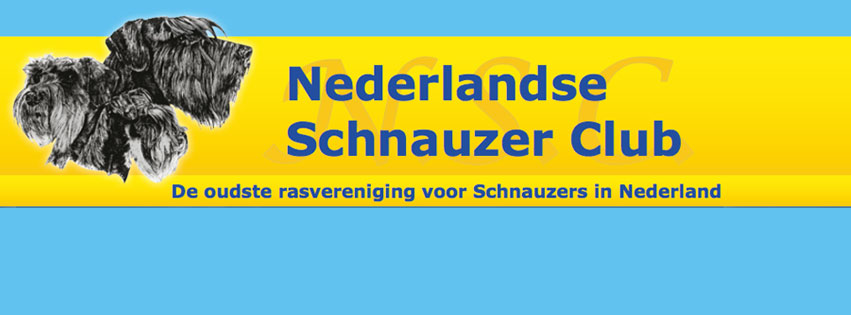 BestelformulierHierbij bestel ik een clubblad van de NSC uit het jaar 2018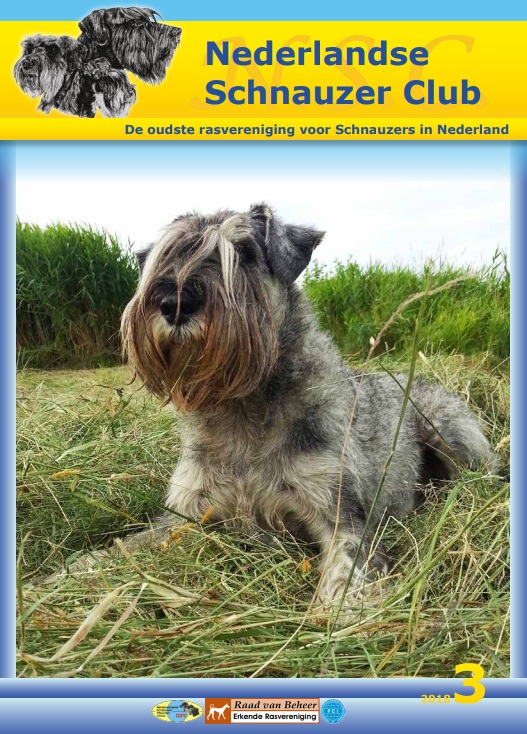 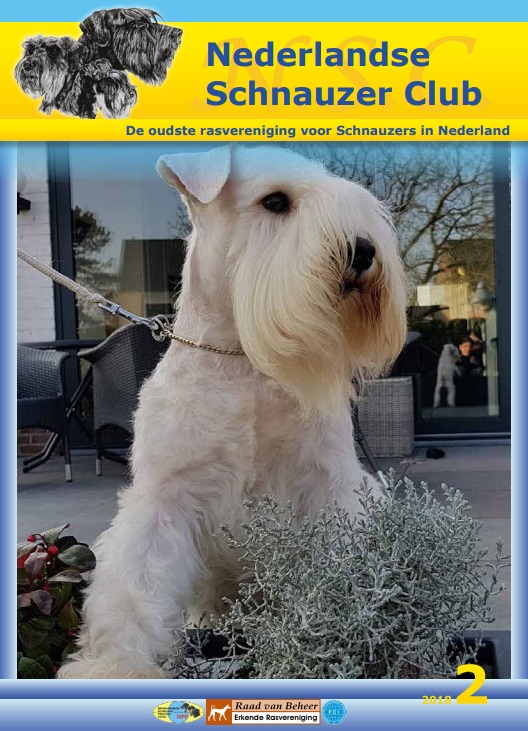 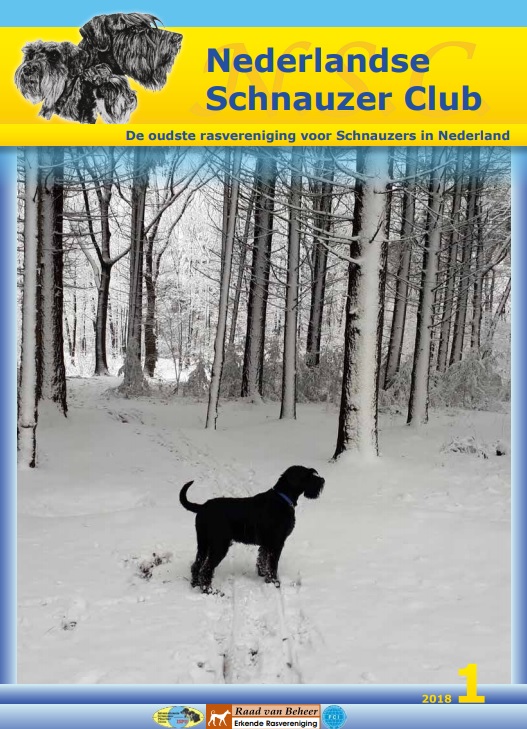   Clubblad 1*	 €5.00			Clubblad 2* € 5.00		      Clubblad 3* € 5.00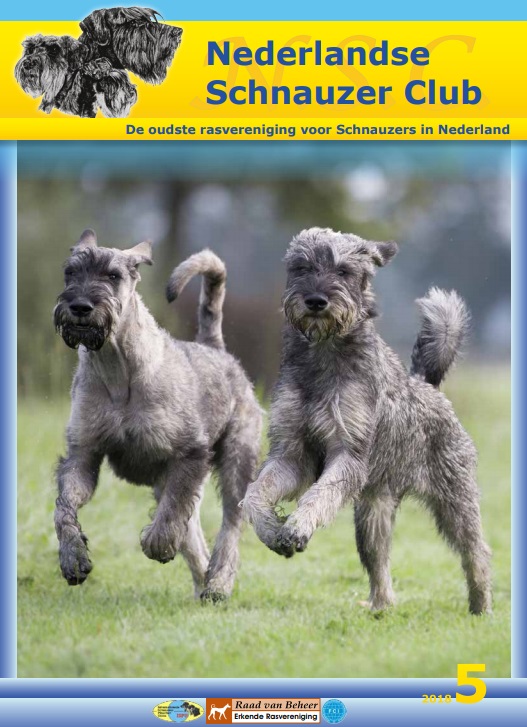 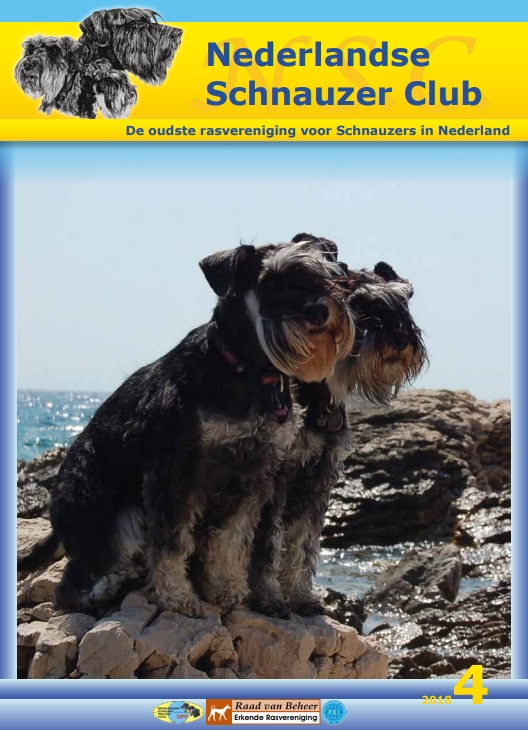 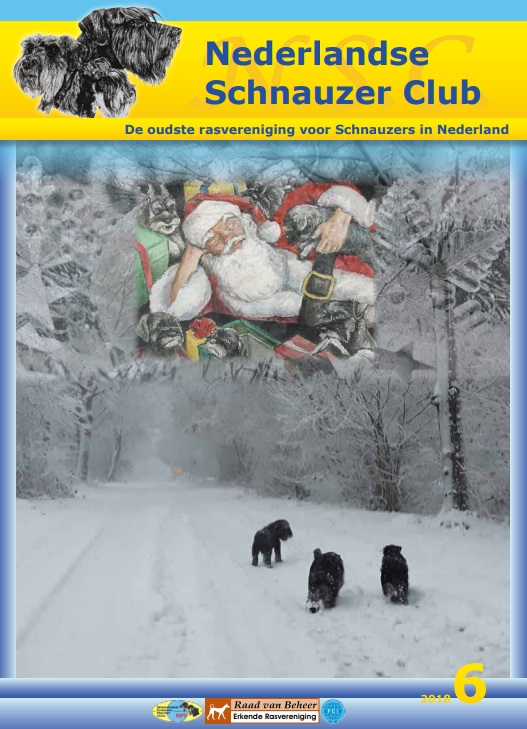  Clubblad 4*	 €5.00			Clubblad 5* € 5.00		      Clubblad 6* € 5.00
Clubbladnummer	 .........
Aantal	 .........
Naam:Adres:Postcode:Woonplaats:Email:Ik maak € .......  over op rekeningnummer: NL41ABNA0513911642 t.a.v. Nederlandse Schnauzer Club
Zodra het bedrag bij onze penningmeester binnen is wordt het blad verstuurd!(graag invullen en mailen naar penningmeester@schnauzer.nl)Prijzen zijn incl. verzendkosten binnen Nederland.
Helaas is het niet mogelijk om de bladen buiten Nederland te versturen!